3700Fecha: _________________                     Periodo Académico: _________________ACUERDO DE PAGO AUXILIO ECONOMICOS FOMENTO A LA PERMANENCIAFR-BI-011 V-1 14/08/2019Yo ________________________________________________ identificado con C.C ____ T. Identidad ___ No. _______________________________, estudiante del programa _______________________________________, me comprometo a cumplir con los parámetros estipulados en el reglamento de fomento a la permanencia, con el fin de cumplir con mis deberes y obligaciones como beneficiario de los auxilios económicos brindados por el IES CINOC. Donde me comprometo a cumplir con 30 horas de contra prestación con la institución, vinculándome a las actividades de ____________________________________ y cumpliendo con el total de horas durante el periodo académico. A su vez me comprometo a brindar informe a la Coordinación de Bienestar y su equipo psicosocial cada vez que se requiera.Atentamente,Nombre.________________________Doc. de identidad________________Firma: _________________________ 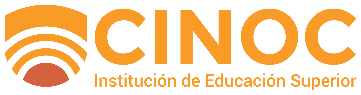 3700Fecha: _________________                Periodo Académico: ______________________ACUERDO DE PAGO AUXILIO ECONOMICOS FOMENTO A LA PERMANENCIA FR-BI-011 V-1Yo ________________________________________________ identificado con C.C ____ T. Identidad ___ No. _______________________________, estudiante del programa _______________________________________, me comprometo a cumplir con los parámetros estipulados en el reglamento de fomento a la permanencia, con el fin de cumplir con mis deberes y obligaciones como beneficiario de los auxilios económicos brindados por el IES CINOC. Donde me comprometo a cumplir con 30 horas de contra prestación con la institución, vinculándome a las actividades de ____________________________________ y cumpliendo con el total de horas durante el periodo académico. A su vez me comprometo a brindar informe a la Coordinación de Bienestar y su equipo psicosocial cada vez que se requiera.Atentamente,Nombre: ________________________Doc. de identidad: ________________Firma: __________________________ 